Terminal Evaluation (TE) Terms of Reference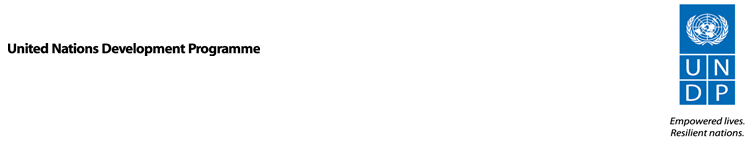 Market Transformation through Design and Implementation of Appropriate Mitigation Actions in Energy Sector (MTRE3) – PIMS 4673BASIC CONTRACT INFORMATIONLocation: 		Home based (with possible travel in Bengkulu and West Sulawesi)Application Deadline: 	30 June 2022Type of Contract: 	Individual ContractPost Level: 		Senior Specialist Consultant (Terminal Evaluation Team - National Consultant)Languages Required: 	EnglishStarting Date: 		1 August 2022Duration of Initial Contract: 1 August – 30 September 2022Expected Duration of Assignment: 30 working daysINTRODUCTIONIn accordance with UNDP and GEF M&E policies and procedures, all full- and medium-sized UNDP-supported GEF-financed projects are required to undergo a Terminal Evaluation (TE) at the end of the project. This Terms of Reference (ToR) sets out the expectations for the TE of the full -sized project titled Market Transformation through Design and Implementation of Appropriate Mitigation Actions in Energy Sector (MTRE3) – PIMS 4673 implemented through the Directorate General of Renewable Energy and Energy Conservation, Ministry of Energy and Mineral Resources (MEMR) as Implementing Partner. The project started on the 13th of March 2017 and is in its 5 years of implementation. The TE process must follow the guidance outlined in the document ‘Guidance For Conducting Terminal Evaluations of UNDP-Supported, GEF-Financed Projects’ (http://web.undp.org/evaluation/guideline/documents/GEF/TE_GuidanceforUNDP-supportedGEF-financedProjects.pdf)  PROJECT BACKGROUND AND CONTEXT`Indonesia faces a significant electricity challenge in the coming years with an electricity demand increase of 6.8 % annually while still having over 30 million people without electricity access. Indonesia’s primary energy mix consists mainly of fossil fuels such as crude oil, coal, and natural gas while renewable energy generates only about 7% of the total final energy demand. The heavy reliance on fossil fuels leaves Indonesia vulnerable to price fluctuations of imported oil and makes the energy sector one of the largest greenhouse gas (GHG) emitters, accounting for one-third of the country’s total GHG emissions. Meanwhile, renewable energy resources have an abundant potential in Indonesia, and, together with energy efficiency technologies, can provide clean solutions necessary to address the country’s electricity demand, increase access to modern energy, reduce the over-reliance on fossil fuels and contribute to GHG emission reductions. Despite the Government of Indonesia’s efforts in promoting renewable energy development and utilization and energy efficiency technology applications, the increased share of renewable energy in the national primary energy mix and the improved primary energy consumption index both remain much to be desired. Significant policy, institutional, financial, and technical barriers remain that hinder the realization of the energy saving and GHG emission reducing potential of renewable energy and energy efficiency technologies in Indonesia. Market Transformation through Design and Implementation of Appropriate Mitigation Actions in Energy Sector (MTRE3) is a five-year project (2017-2022) funded by GEF. Total project fund from the GEF is USD 8,025,000 with total planned in kind co-financing of USD 60,100,000 expected coming from the Government (USD 8 million), UNDP (USD 100k) and private sectors (USD 52 million). The project’s objective is to support Government Indonesia in the design and implementation of appropriate climate change mitigation actions in the energy generation and energy end use sectors in Indonesia, focusing on renewable-based electricity generation and energy efficiency in buildings. To achieve the objective, the MTRE3 project addresses the barriers to investments in renewable based power generation and the application of energy efficient technologies in the energy end use sectors and is arranged around three components: 1) Climate change mitigation options for the renewable energy based energy generation and energy efficiency; 2) Market transformation through implementation of appropriate mitigation actions; 3) Measurement, Reporting, and Verification (MRV) system and national registry for mitigation actions. The project has selected four provinces (West Sulawesi, East Nusa Tenggara, Riau and Jambi) and cities (Bandung, Surabaya, Medan) as demonstration sites for the project activities. These pilot sites were determined based on the potential implementation of renewable energy and energy efficiency activities. The project is fully implemented by UNDP for the Ministry of Energy and Mineral Resources, Directorate General of New, Renewable and Energy conservation (DG NREEC) as the government implementing partner. Key stakeholders involved in the project implementation include Ministry of Energy and Mineral Resources, Ministry of Finance, private sectors, financing institutions, local governments, commercial building owners, and Energy Service Company (ESCO). Since its inception, the project has been extended with GEF approval for 9 months from original end date of project 13 March 2022 to 31 Dec 2022 due to COVID-19 pandemic that delayed project activities, particularly in the implementation of Sustainable Energy Fund (SEF). There is no change in the project log-frame from its original GEF- approved version. Adjustment has been made in terminology of Nationally Appropriate Mitigation Actions (NAMAs) to any mitigation actions that reduces emissions in the country. This adjustment is made due to the end of NAMAs regime under UNFCCC (https://unfccc.int/topics/mitigation/workstreams/nationally-appropriate-mitigation-actions) and application of the Nationally Determined Contributions (NDC) approach for climate mitigation actions at the national level. The MTRE3 project contributes to the achievement of the Country Programme Document (CPD) 2021-2025 under Outcome 3. Institutions, communities and people actively apply and implement low carbon development, particularly Output 2.3 Low emission and climate-resilient objectives addressed in development plans and policies to promote economic diversification and green growth. Also, it links to the UNDP Strategic Plan target 5.1 on Energy Gap closed and 5.2 transition to renewable energy accelerated. The project has implemented affirmative actions to reduce gender inequality gap and prioritizing marginal communities.  The highlight project’s achievements in this front include women involvement in every capacity building event and conducted Srikandi energy programme, in which women employees of the commercial building sector are trained and being certified as the energy managers. MTRE3 project has targeting communities without access to electricity by building and revitalizing microhydro power plants in four remote villages in Jambi province by using blended funding schemes in collaboration with Provincial Development Bank and National Zakat Agency (BAZNAS).Indonesia situation of COVID pandemic. According to WHO (https://covid19.who.int/region/searo/country/id), from 3 January 2020 to 24 February 2022 there have been 5.4 million confirmed cases of COVID-19 with 147,342 deaths, reported to WHO. As of 14 February 2022, a total of 333 million vaccine doses have been administered (around 64% population). Indonesia government has applied Community Activities Restriction Enforcement (CARE/PPKM) with different level as way to anticipate spread of COVID virus. During 2020, large scale social activity restriction was applied, since January 2021 CARE/PPKM system has been enforced by national government following the changes of pandemic situation in the country. Currently, full vaccination is required for travelers coming to Indonesia. Referring to the Indonesian Ministry of Health in mid-February 2022 the trend of positive case of omicron variant has been going down. Furthermore, the COVID pandemic has affected project activities. Online method, limited travel and meeting activities have been conducted by the project in accordance with CARE level regulation and COVID protocol. It caused lengthy process for coordination and collaboration process and impact effectiveness of the meetings to support climate change mitigation actions in the energy generation and energy end user sectors.TE PURPOSEThe TE report will assess the achievement of project results against what was expected to be achieved and draw lessons that can both improve the sustainability of benefits from this project, and aid in the overall enhancement of UNDP programming. The TE report promotes accountability and transparency and assesses the extent of project accomplishments. The specific objectives of the evaluation are:to provide an independent assessment of the progress and performance of the project towards the expected outputs and outcomes set forth in the results framework of the project, incorporating findings from reviews and assessments carried out prior to the TE;to draw key lessons from past and current cooperation and provide a set of clear and forward-looking options leading to strategic and actionable recommendations for the next programming;to assess UNDP’s comparative advantage in the four programme areas in both development to provide an analysis of how the project has positioned itself within the development community and national partners with a view to adding value to the country development results; andto draw key lessons from past and current cooperation and provide a set of clear and forward looking options leading to strategic and actionable recommendations. The evaluation will cover the time period from 13 March 2017 to 31 December 2022; and will include all activities planned and/or implemented at a national level and in selected target districts during this period within each project component. Besides the assessment of the intended effects of the project, the evaluation also will identify unintended effects.The main audience and primary users of the evaluation are Ministry of Energy, UNDP and Project Management Unit. The results of TE will be used by the Project Management Unit, Implementing Partner (MEMR) and UNDP to review the performance and compliance of the project to the GEF standards.TE APPROACH & METHODOLOGY The TE report must provide evidence-based information that is credible, reliable, and useful.The TE team will review all relevant sources of information including documents prepared during the preparation phase (i.e., PIF, UNDP Initiation Plan, UNDP Social and Environmental Screening Procedure/SESP) the Project Document, project reports including annual PIRs, project budget revisions, lesson learned reports, national strategic and legal documents, and any other materials that the team considers useful for this evidence-based evaluation. The TE team will review the baseline and midterm GEF focal area Core Indicators/Tracking Tools submitted to the GEF at the CEO endorsement and midterm stages and the terminal Core Indicators/Tracking Tools that must be completed before the TE field mission begins.  The TE team is expected to follow a participatory and consultative approach ensuring close engagement with the Project Team, government counterparts (the GEF Operational Focal Point), Implementing Partners, the UNDP Country Office(s), the Regional Technical Advisor, direct beneficiaries and other stakeholders.Engagement of stakeholders is vital to a successful TE. Stakeholder involvement should include interviews with stakeholders who have project responsibilities, including but not limited to executing agencies, senior officials and task team/component leaders, key experts and consultants in the subject area, Project Board, project beneficiaries, academia, local government and CSOs, etc. Additionally, the TE team (National Consultant only in case travel to and within country is not possible for the International Consultant) is expected to conduct field missions to pilot provinces including the following project sites in Bengkulu (Minihydro Padang Guci -2) and West Sulawesi province.   The specific design and methodology for the TE should emerge from consultations between the TE team and the above-mentioned parties regarding what is appropriate and feasible for meeting the TE purpose and objectives and answering the evaluation questions, given limitations of budget, time and data. The TE team must, however, use gender-responsive methodologies and tools and ensure that gender equality and women’s empowerment, as well as other cross-cutting issues and SDGs are incorporated into the TE report. The final methodological approach including interview schedule, field visits and data to be used in the evaluation must be clearly outlined in the TE Inception Report and be fully discussed and agreed between UNDP, stakeholders, and the TE team.The final report must describe the full TE approach taken and the rationale for the approach making explicit the underlying assumptions, challenges, strengths and weaknesses about the methods and approach of the evaluation. If it is not possible to travel to or within the country for the TE mission then the TE team should develop a methodology that takes this into account the conduct of the TE virtually and remotely, including the use of remote interview methods and extended desk reviews, data analysis, surveys and evaluation questionnaires. This should be detailed in the TE Inception Report and agreed with the Commissioning Unit.  If all or part of the TE is to be carried out virtually then consideration should be taken for stakeholder availability, ability or willingness to be interviewed remotely. In addition, their accessibility to the internet/computer may be an issue as many governments and national counterparts may be working from home. These limitations must be reflected in the final TE report.  If a data collection/field mission is not possible then remote interviews may be undertaken through telephone or online (skype, zoom etc.). International consultants can work remotely with national evaluator support in the field if it is safe for them to operate and travel. No stakeholders, consultants or UNDP staff should be put in harm’s way and safety is the key priority. A short validation mission may be considered if it is confirmed to be safe for staff, consultants, stakeholders and if such a mission is possible within the TE schedule. Equally, qualified, and independent national consultants can be hired to undertake the TE and interviews in country as long as it is safe to do so.DETAILED SCOPE OF THE TEThe TE will assess project performance against expectations set out in the project’s Logical Framework/Results Framework (see ToR Annex A). The TE will assess results according to the criteria outlined in the Guidance for TEs of UNDP-supported GEF-financed Projects (http://web.undp.org/evaluation/guideline/documents/GEF/TE_GuidanceforUNDP-supportedGEF-financedProjects.pdf). The Findings section of the TE report will cover the topics listed below.A full outline of the TE report’s content is provided in ToR Annex C.The asterisk “(*)” indicates criteria for which a rating is required.Project Design/FormulationNational priorities and country driven-nessTheory of ChangeGender equality and women’s empowermentSocial and Environmental SafeguardsAnalysis of Results Framework: project logic and strategy, indicatorsAssumptions and RisksLessons from other relevant projects (e.g., same focal area) incorporated into project designPlanned stakeholder participationLinkages between project and other interventions within the sectorManagement arrangementsProject ImplementationAdaptive management (changes to the project design and project outputs during implementation)Actual stakeholder participation and partnership arrangementsProject Finance and Co-financeMonitoring & Evaluation: design at entry (*), implementation (*), and overall assessment of M&E (*)Implementing Agency (UNDP) (*) and Executing Agency (*), overall project oversight/implementation and execution (*)Risk Management, including Social and Environmental StandardsProject ResultsAssess the achievement of outcomes against indicators by reporting on the level of progress for each objective and outcome indicator at the time of the TE and noting final achievementsRelevance (*), Effectiveness (*), Efficiency (*) and overall project outcome (*)Sustainability: financial (*), socio-political (*), institutional framework and governance (*), environmental (*), overall likelihood of sustainability (*)Country ownershipGender equality and women’s empowermentCross-cutting issues (poverty alleviation, improved governance, climate change mitigation and adaptation, disaster prevention and recovery, human rights, capacity development, South-South cooperation, knowledge management, volunteerism, etc., as relevant)GEF AdditionalityCatalytic Role / Replication Effect Progress to impactMain Findings, Conclusions, Recommendations and Lessons LearnedThe TE team will include a summary of the main findings of the TE report. Findings should be presented as statements of fact that are based on analysis of the data. The section on conclusions will be written in light of the findings. Conclusions should be comprehensive and balanced statements that are well substantiated by evidence and logically connected to the TE findings. They should highlight the strengths, weaknesses and results of the project, respond to key evaluation questions and provide insights into the identification of and/or solutions to important problems or issues pertinent to project beneficiaries, UNDP and the GEF, including issues in relation to gender equality and women’s empowerment. Recommendations should provide concrete, practical, feasible and targeted recommendations directed to the intended users of the evaluation about what actions to take and decisions to make. The recommendations should be specifically supported by the evidence and linked to the findings and conclusions around key questions addressed by the evaluation. The TE report should also include lessons that can be taken from the evaluation, including best and worst practices in addressing issues relating to relevance, performance and success that can provide knowledge gained from the particular circumstance (programmatic and evaluation methods used, partnerships, financial leveraging, etc.) that are applicable to other GEF and UNDP interventions. When possible, the TE team should include examples of good practices in project design and implementation.It is important for the conclusions, recommendations and lessons learned of the TE report to include results related to gender equality and empowerment of women.The TE report will include an Evaluation Ratings Table, as shown below:ToR Table 2: Evaluation Ratings Table for Market Transformation through Design and Implementation of Appropriate Mitigation Actions in Energy Sector (MTRE3) – PIMS 4673TIMEFRAMEThe total duration of the TE will be approximately 30 working days over a time period of 2 months starting on 1 August 2022 to 30 September 2022. The tentative TE timeframe is as follows:TE DELIVERABLES*All final TE reports will be quality assessed by the UNDP Independent Evaluation Office (IEO).  Details of the IEO’s quality assessment of decentralized evaluations can be found in Section 6 of the UNDP Evaluation Guidelines.TE ARRANGEMENTSThe principal responsibility for managing the TE resides with the Commissioning Unit. The Commissioning Unit for this project’s TE is UNDP Country Office, represented by Head of Quality Assurance and Results Unit (QARE) and Head of Environment Unit UNDP.The Commissioning Unit will contract the evaluators and ensure the timely provision of per diems and travel arrangements within the country for the TE team. The Project Team will be responsible for liaising with the TE team to provide all relevant documents, set up stakeholder interviews, and arrange field visits.DUTY STATIONTravel:If possible, travel will be required to Jakarta, Indonesia; and to project locations in Bengkulu Province (4 days including travel time) and West Sulawesi Province (3 days including travel time) during the TE mission;The BSAFE course must be successfully completed prior to commencement of travel. Here is the link to access this training: https://training.dss.un.org/course/category/6;Individual Consultants are responsible for ensuring they have vaccinations/inoculations when travelling to certain countries, as designated by the UN Medical Director.Consultants are required to comply with the UN security directives set forth under: https://dss.un.org/dssweb/.All related travel expenses will be covered and will be reimbursed as per UNDP rules and regulations upon submission of an F-10 claim form and supporting documents.TE TEAM COMPOSITIONA team of two independent evaluators will conduct the TE – one International Consultant as team leader (with experience and exposure to projects and evaluations in other regions) and one National Consultant as team expert, from the country of the project.  The team leader will be responsible for the overall TE design, lead the presentation, and writing of the TE report, The national team expert will assess emerging trends with respect to regulatory frameworks, budget allocations, capacity building, work with the Project Team in developing the TE itinerary, field visit with Project Team and direct interview with stakeholders.The evaluator(s) cannot have participated in the project preparation, formulation and/or implementation (including the writing of the project document), must not have conducted this project’s Mid-Term Review and should not have a conflict of interest with the project’s related activities.The selection of evaluators will be aimed at maximizing the overall “team” qualities in the following areas. All of requirements are applicable for both International and National consultants, except for Level of Education and Years of Experience, which is specific for each of Consultant.Education Bachelor degree (for national consultant) in a field related to Environment, Energy, Climate Change, or other closely related field from an accredited college or universityExperience Experience in relevant technical areas for at least 6 years for national consultant.Experience in evaluating GEF projects;Relevant experience with results-based management evaluation methodologies;Experience applying SMART indicators and reconstructing or validating baseline scenarios;Competence in adaptive management, as applied to climate change mitigation and/or promotion of sustainable and modern energy services in communitiesExperience working with climate change related projects in Indonesia or Southeast Asia Demonstrated understanding of issues related to gender and climate change mitigation and/or promotion of sustainable and modern energy services in communities experience in gender responsive evaluation and analysis;Experience in conducting interview, stakeholders consultation;Demonstrable analytical skills;Project evaluation/review experience within United Nations system will be considered an asset;Language Fluency in written English.Approach of Assignment Understands the task and applies a methodology appropriate for the taskImportant aspects of the task addressed clearly and in sufficient detailPlanning is logical, realistic for efficient project implementationEVALUATOR ETHICSThe TE team will be held to the highest ethical standards and is required to sign a code of conduct upon acceptance of the assignment. This evaluation will be conducted in accordance with the principles outlined in the UNEG ‘Ethical Guidelines for Evaluation’. The evaluator must safeguard the rights and confidentiality of information providers, interviewees, and stakeholders through measures to ensure compliance with legal and other relevant codes governing collection of data and reporting on data. The evaluator must also ensure security of collected information before and after the evaluation and protocols to ensure anonymity and confidentiality of sources of information where that is expected. The information knowledge and data gathered in the evaluation process must also be solely used for the evaluation and not for other uses without the express authorization of UNDP and partners.PAYMENT SCHEDULE20% payment upon satisfactory delivery of the final TE Inception Report and approval by the Commissioning Unit40% payment upon satisfactory delivery of the draft TE report to the Commissioning Unit40% payment upon satisfactory delivery of the final TE report and approval by the Commissioning Unit and Regional Technical Advisor (via signatures on the TE Report Clearance Form) and delivery of completed TE Audit TrailCriteria for issuing the final payment of 40%:The final TE report includes all requirements outlined in the TE TOR and is in accordance with the TE guidance.The final TE report is clearly written, logically organized, and is specific for this project (i.e. text has not been cut & pasted from other TE reports).The Audit Trail includes responses to and justification for each comment listed.In line with the UNDP’s financial regulations, when determined by the Commissioning Unit and/or the consultant that a deliverable or service cannot be satisfactorily completed due to the impact of COVID-19 and limitations to the TE, that deliverable or service will not be paid. Due to the current COVID-19 situation and its implications, a partial payment may be considered if the consultant invested time towards the deliverable but was unable to complete to circumstances beyond his/her control.PAYMENT METHODConsultant shall quote an all-inclusive fixed total contract price in IDR for National Consultant, supported by a breakdown of costs, as per template provided for the entire assignment. The term “all-inclusive” implies that all costs (professional fees, communications, consumables, etc.) that could be incurred by the IC in completing the assignment are already factored into the proposed fee submitted in the proposal. The contract price will be fixed output-based price regardless of extension of the herein specified duration. Payment terms around specific and measurable (qualitative and quantitative) deliverables (i.e. whether payments fall in instalments or upon completion of the entire contract).In line with the UNDP’s financial regulations, when determined by the Commissioning Unit and/or the consultant that a deliverable or service cannot be satisfactorily completed due to the impact of COVID-19 and limitations to the TE, that deliverable or service will not be paid. Due to the current COVID-19 situation and its implications, a partial payment may be considered if the consultant invested time towards the deliverable but was unable to complete to circumstances beyond his/her control.APPLICATION PROCESSFinancial Proposal:Financial proposals must be “all inclusive” and expressed in a lump-sum for the total duration of the contract. The term “all inclusive” implies all cost (professional fees, travel costs, living allowances etc.);All living allowances required to perform the demands of the ToR must be incorporated in the financial proposal, whether the fees are expressed as daily fees or lump sum amount.)The lump sum is fixed regardless of changes in the cost components.Recommended Presentation of Proposal:Letter of Confirmation of Interest and Availability using the template provided by UNDP;CV and a Personal History Form (P11 form);Brief description of approach to work/technical proposal of why the individual considers him/herself as the most suitable for the assignment, and a proposed methodology on how they will approach and complete the assignment; (max 1 page)Financial Proposal that indicates the all-inclusive fixed total contract price and all other travel related costs (such as flight ticket, per diem, etc), supported by a breakdown of costs, as per template attached to the Letter of Confirmation of Interest template. If an applicant is employed by an organization/company/institution, and he/she expects his/her employer to charge a management fee in the process of releasing him/her to UNDP under Reimbursable Loan Agreement (RLA), the applicant must indicate at this point, and ensure that all such costs are duly incorporated in the financial proposal submitted to UNDP.All application materials should be submitted by email at the following address ONLY: bids.id@undp.org by 30 June 2022 at 17:00 Jakarta time.   Incomplete applications will be excluded from further consideration.Criteria for Evaluation of Proposal: Only those applications which are responsive and compliant will be evaluated. Offers will be evaluated according to the Combined Scoring method – where the educational background and experience on similar assignments will be weighted at 70% and the price proposal will weigh as 30% of the total scoring. The applicant receiving the Highest Combined Score that has also accepted UNDP’s General Terms and Conditions will be awarded the contract.When using the weighted scoring method, the award of the contract will be made to the individual consultant whose offer has been evaluated and determined as: •	Responsive/compliant/acceptable; and •	Having received the highest score out of set of weighted combine technical evaluation of desk review and interview (70%), and financial criteria (30%). Financial score shall be computed as a ratio of the proposal being evaluated and the lowest priced proposal received by UNDP for the assignment.TOR ANNEXESToR Annex A: Project Logical/Results FrameworkToR Annex B: Project Information Package to be reviewed by TE teamToR Annex C: Content of the TE reportToR Annex D: Evaluation Criteria Matrix templateToR Annex E: UNEG Code of Conduct for EvaluatorsToR Annex F: TE Rating ScalesToR Annex G: TE Report Clearance FormToR Annex H: TE Audit TrailToR Annex A: Project Logical/Results FrameworkToR Annex B: Project Information Package to be reviewed by TE teamToR Annex C: Content of the TE reportTitle pageTile of UNDP-supported GEF-financed projectUNDP PIMS ID and GEF IDTE timeframe and date of final TE reportRegion and countries included in the projectGEF Focal Area/Strategic ProgramExecuting Agency, Implementing partner and other project partnersTE Team membersAcknowledgementsTable of ContentsAcronyms and AbbreviationsExecutive Summary (3-4 pages)Project Information TableProject Description (brief)Evaluation Ratings TableConcise summary of findings, conclusions and lessons learnedRecommendations summary tableIntroduction (2-3 pages)Purpose and objective of the TEScopeMethodologyData Collection & AnalysisEthicsLimitations to the evaluationStructure of the TE reportProject Description (3-5 pages)Project start and duration, including milestonesDevelopment context: environmental, socio-economic, institutional, and policy factors relevant to the project objective and scopeProblems that the project sought to address: threats and barriers targetedImmediate and development objectives of the projectExpected resultsMain stakeholders: summary listTheory of ChangeFindings(in addition to a descriptive assessment, all criteria marked with (*) must be given a rating)4.1 Project Design/FormulationAnalysis of Results Framework: project logic and strategy, indicatorsAssumptions and RisksLessons from other relevant projects (e.g. same focal area) incorporated into project designPlanned stakeholder participationLinkages between project and other interventions within the sectorProject ImplementationAdaptive management (changes to the project design and project outputs during implementation)Actual stakeholder participation and partnership arrangementsProject Finance and Co-financeMonitoring & Evaluation: design at entry (*), implementation (*), and overall assessment of M&E (*)UNDP implementation/oversight (*) and Implementing Partner execution (*), overall project implementation/execution (*), coordination, and operational issuesProject ResultsProgress towards objective and expected outcomes (*)Relevance (*)Effectiveness (*)Efficiency (*)Overall Outcome (*)Country ownershipGenderOther Cross-cutting IssuesSocial and Environmental StandardsSustainability: financial (*), socio-economic (*), institutional framework and governance (*), environmental (*), and overall likelihood (*)Country OwnershipGender equality and women’s empowermentCross-cutting IssuesGEF AdditionalityCatalytic Role / Replication Effect Progress to ImpactMain Findings, Conclusions, Recommendations & LessonsMain FindingsConclusionsRecommendations Lessons LearnedAnnexesTE ToR (excluding ToR annexes)TE Mission itineraryList of persons interviewedList of documents reviewedSummary of field visitsEvaluation Question Matrix (evaluation criteria with key questions, indicators, sources of data, and methodology)Questionnaire used and summary of resultsCo-financing tables (if not include in body of report)TE Rating scalesSigned Evaluation Consultant Agreement formSigned UNEG Code of Conduct formSigned TE Report Clearance formAnnexed in a separate file: TE Audit TrailAnnexed in a separate file: relevant terminal GEF/LDCF/SCCF Core Indicators or Tracking Tools, as applicableToR Annex D: Evaluation Criteria Matrix templateThis Terminal Evaluative Matrix must be fully completed/amended by the consultant and included in the TE inception report and as an Annex to the TE report.ToR Annex E: UNEG Code of Conduct for EvaluatorsIndependence entails the ability to evaluate without undue influence or pressure by any party (including the hiring unit) and providing evaluators with free access to information on the evaluation subject.  Independence provides legitimacy to and ensures an objective perspective on evaluations. An independent evaluation reduces the potential for conflicts of interest which might arise with self-reported ratings by those involved in the management of the project being evaluated.  Independence is one of ten general principles for evaluations (together with internationally agreed principles, goals and targets: utility, credibility, impartiality, ethics, transparency, human rights and gender equality, national evaluation capacities, and professionalism).ToR Annex F: TE Rating ScalesToR Annex G: TE Report Clearance FormToR Annex H: TE Audit TrailThe following is a template for the TE Team to show how the received comments on the draft TE report have (or have not) been incorporated into the final TE report. This Audit Trail should be listed as an annex in the final TE report but not attached to the report file.  To the comments received on (date) from the Terminal Evaluation of (MTRE3)) (UNDP Project PIMS #4673)The following comments were provided to the draft TE report; they are referenced by institution/organization (do not include the commentator’s name) and track change comment number (“#” column):Monitoring & Evaluation (M&E)RatingM&E design at entryM&E Plan ImplementationOverall Quality of M&EImplementation & ExecutionRatingQuality of UNDP Implementation/Oversight Quality of Implementing Partner ExecutionOverall quality of Implementation/ExecutionAssessment of OutcomesRatingRelevanceEffectivenessEfficiencyOverall Project Outcome RatingSustainabilityRatingFinancial resourcesSocio-political/economicInstitutional framework and governanceEnvironmentalOverall Likelihood of SustainabilityTimeframeActivity30 June 2022Application closes1 - 29 July 2022Selection of TE team, contract issuance 1 August 2022Preparation period for TE team (handover of project documents) 1 – 6 August 2022 (4 days)Document review and preparation of TE Inception ReportNote: Options for site visits should be provided in the TE Inception Report. 8 August 2022(1 day)Finalization and submission of TE Inception Report 9 – 25 August 2022 (12 days)TE mission: stakeholder meetings, interviews, field visits, etc. 26 August 2022(1 day)Mission wrap-up meeting & presentation of initial findings; earliest end of TE mission 29 August – 10 September 2022 (9 days)Preparation of draft TE report 10 – 19 September 2022Circulation of draft TE report for comments20 – 22 September 2022(3 days)Incorporation of comments on draft TE report, TE audit trail & finalization of TE report  27 September 2022Preparation and Issuance of Management Response by implementing partner, concluding Stakeholder Workshop/PBM.30 September 2022Expected date of full TE completion#DeliverableDescriptionTimingResponsibilities1TE Inception ReportTE team clarifies objectives, methodology and timing of the TENo later than 2 weeks before the TE mission: 8 August 2022 TE team submits Inception Report to Commissioning Unit and project management2PresentationInitial FindingsEnd of TE mission: 26 August 2022 TE team presents to Commissioning Unit and project management3Draft TE ReportFull draft report (using guidelines on report content in ToR Annex C) with annexesWithin 3 weeks of end of TE mission: 10 September 2022TE team submits to Commissioning Unit; reviewed by BPPS-GEF RTA, Project Coordinating Unit, GEF OFP5Final TE Report* + Audit TrailRevised final report and TE Audit trail in which the TE details how all received comments have (and have not) been addressed in the final TE report (See template in ToR Annex H)Within 1 week of receiving comments on draft report: 22 September 2022TE team submits both documents to the Commissioning UnitCriteriaWeightMaximum PointTechnical Criteria70%1001.     Bachelor degree (for national consultant) in a field related to Environment, Energy, Climate Change, or other closely related field from an accredited college or university102.     Relevant experience with result-based management evaluation methodologies; 103.     Experience applying SMART indicators and reconstructing or validating baseline scenarios;54.     Experience in GEF evaluating projects;105.     Experience in data collection and analysis; 106.     Experience working with climate change related projects in Indonesia;107.     Experience in relevant technical areas for at least 6 years for national consultant.108.     Demonstrated understanding of issues related to gender and climate change mitigation and/or promotion of sustainable and modern energy services in communities; experience in gender sensitive evaluation and analysis.59.     Experience in conducting interview, stakeholders consultation.510.   Project evaluation/review experiences within United Nations system will be considered an asset;511.  Fluency in written English.10Criteria B: Brief Description of Approach to Assignment10Understands the task and applies a methodology appropriate for the task?10Important aspects of the task addressed clearly and in sufficient detail?10Is planning logical, realistic for efficient project implementation?10Financial Criteria30%Project TitleMarket Transformation through Design and Implementation of Appropriate Mitigation Actions in the Energy Sector (MTRE3)Project Objective: To support the design and implementation of appropriate climate change mitigation actions in the energy generation and energy end use sectorsUNDP Integrated Results and Resources Framework 2014-2017 Outputs:Output 1.5. Inclusive and sustainable solutions adopted to achieve increased energy efficiency and universal modern energy access (especially off-grid sources of renewable energy).Expected CPAP 2016-2021 Outputs 2.2.1. National energy policies and guideline developed and integrated into sub-national development plan.2.2.2. Sub-national authorities and key partners are able to implement programmes, mobilize resources and develop public-private partnership for RE/EE, which will contribute to the reduction of national greenhouse gases emission.Applicable GEF-5 Strategic Objectives:Climate Change Mitigation Objective-2: Promote Market Transformation for Energy Efficiency in Industry and the Building Sector. Climate Change Mitigation Objective-3: Promote Investment in Renewable Energy Technologies Applicable GEF-5 Outcomes:Outcome 2.2: Sustainable financing and delivery mechanisms established and operational.Outcome 3.1: Favorable policy and regulatory environment created for renewable energy investments.Outcome 3.2. Investment in renewable energy technologies increasedOutcome 3.3. GHG emissions avoided.Project OutcomesIndicatorsBaselineTargets (End of the Project)Source of VerificationsCritical AssumptionsObjective:To support the design and implementation of appropriate climate change mitigation actions in the energy generation and energy end use sectorsCumulative CO2 emissions reduction, tons CO2 eqCumulative energy produced from RE systems facilitated by the project, MWhCumulative energy saved from EE in commercial buildings facilitated by the project, MWh Cumulative volume of public and private investment mobilized for SEF, US$ millionCumulative number of additional households (from baseline) having access to electricity in pilot provinces0000027,01979,1908,550USD 25 mill. 80,000Report of RAN/ RAD-GRK; Report of Registry and MRV AgencyAnnual government expenditure report. PLN Annual Report, MEMR & ESCOs report.Project monitoring report, MRV report.GoI’s commitment to climate change mitigation remains unchanged.Component 1: Climate Change Mitigation Options for the RE-based Energy Generation and Energy Efficiency.Component 1: Climate Change Mitigation Options for the RE-based Energy Generation and Energy Efficiency.Component 1: Climate Change Mitigation Options for the RE-based Energy Generation and Energy Efficiency.Component 1: Climate Change Mitigation Options for the RE-based Energy Generation and Energy Efficiency.Component 1: Climate Change Mitigation Options for the RE-based Energy Generation and Energy Efficiency.Component 1: Climate Change Mitigation Options for the RE-based Energy Generation and Energy Efficiency.Outcome 1: Prioritized appropriate mitigation actions in the RE-based energy generation and energy efficiency.Number of provinces with updated sub-national GHG Inventory and GHG Marginal Abatement Cost Curve (MACC) for energy sector 04GHG Inventory ReportPublication of provincial MACCComponent 2: Market Transformation through Implementation of Appropriate Mitigation Actions in the RE-based Energy Generation and Energy Efficiency.Component 2: Market Transformation through Implementation of Appropriate Mitigation Actions in the RE-based Energy Generation and Energy Efficiency.Component 2: Market Transformation through Implementation of Appropriate Mitigation Actions in the RE-based Energy Generation and Energy Efficiency.Component 2: Market Transformation through Implementation of Appropriate Mitigation Actions in the RE-based Energy Generation and Energy Efficiency.Component 2: Market Transformation through Implementation of Appropriate Mitigation Actions in the RE-based Energy Generation and Energy Efficiency.Component 2: Market Transformation through Implementation of Appropriate Mitigation Actions in the RE-based Energy Generation and Energy Efficiency.Outcome 2: Enhanced and sustainable market diffusion of renewable energy and energy efficiency technologies.Total number of provinces with operational “Integrated Market Service Center” (IMSC) to support sustainable RE & EE investments.04Annual report of Provincial Investment Agency. Report from the IMSCs on RE/EE projects that were assisted in development and implementatioContinuescommitment from government, particularly head of District and Governor for Integrated Market Service Centres in their regions(Presidential Regulation No.27/2009)Outcome 2: Enhanced and sustainable market diffusion of renewable energy and energy efficiency technologies.No. Of small-to-medium scale RE/EE projects that were financially supported by the Sustainable Energy FundCumulative amount of funds from the SEF used in financially supporting small-to-medium scale RE/EE projects, US$ million 001025Report on SEF-financed RE/EE projects Financing agreements for SEF-financed RE/EE projectsOutcome 2: Enhanced and sustainable market diffusion of renewable energy and energy efficiency technologies.Cumulative number of NAMAs proposals developed for RE and EE projects in pilot provinces, based on the identified and prioritized RE/EE projects. 14 (2 RE and 2 EE)Registry systemdatabase/ Secretariat of RAN-GRK for submission of NAMAs proposals.Continues support of GoI agencies and partner financing institutions to SEFOutcome 2: Enhanced and sustainable market diffusion of renewable energy and energy efficiency technologies.Cumulative capacity of RE  investment projects implemented, MWCumulative floor area of buldings that were made energy efficient, m²0015 50,000Report on approved, financed and implemented RE projects.Reports on approved, finance and implemented EE projects investments.Local governmentcontinue to consider climate change mitigation as part of local development agenda.Component 3: MRV System and National Registry for Mitigation Actions in the RE-based Energy Generation and Energy Efficiency.Component 3: MRV System and National Registry for Mitigation Actions in the RE-based Energy Generation and Energy Efficiency.Component 3: MRV System and National Registry for Mitigation Actions in the RE-based Energy Generation and Energy Efficiency.Component 3: MRV System and National Registry for Mitigation Actions in the RE-based Energy Generation and Energy Efficiency.Component 3: MRV System and National Registry for Mitigation Actions in the RE-based Energy Generation and Energy Efficiency.Component 3: MRV System and National Registry for Mitigation Actions in the RE-based Energy Generation and Energy Efficiency.Outcome 3: Accurate measurement and accounting of actual GHG emission reductions from mitigation actions in the RE-based energy generation and energy efficiency.No. Of registered mitigation actions in energy sector that are endorsed by the MEMR and MoEF014Documents of registered projectsWebsite of Registrysystem of MoEF.Continuescooperation and coordination between provincial and national government Outcome 3: Accurate measurement and accounting of actual GHG emission reductions from mitigation actions in the RE-based energy generation and energy efficiency.Total number of MRV reportssubmitted to MoEF following nationally agreed standard method and guideline.04 Submitted MRV reports.Data availability atlocal level to supportMRV process.#Item (electronic versions preferred if available)1Project Identification Form (PIF)2UNDP Initiation Plan3Final UNDP-GEF Project Document with all annexes4CEO Endorsement Request5UNDP Social and Environmental Screening Procedure (SESP) and associated management plans (if any)6Inception Workshop Report7Mid-Term Review report and management response to MTR recommendations8All Project Implementation Reports (PIRs)9Progress reports (quarterly, semi-annual or annual, with associated workplans and financial reports)10Oversight mission reports11Minutes of Project Board Meetings and of other meetings (i.e. Project Appraisal Committee meetings)12GEF Tracking Tools (from CEO Endorsement, midterm and terminal stages)13GEF/LDCF/SCCF Core Indicators (from PIF, CEO Endorsement, midterm and terminal stages); for GEF-6 and GEF-7 projects only14Financial data, including actual expenditures by project outcome, including management costs, and including documentation of any significant budget revisions15Co-financing data with expected and actual contributions broken down by type of co-financing, source, and whether the contribution is considered as investment mobilized or recurring expenditures16Audit reports17Electronic copies of project outputs (booklets, manuals, technical reports, articles, etc.)18Sample of project communications materials19Summary list of formal meetings, workshops, etc. held, with date, location, topic, and number of participants20Any relevant socio-economic monitoring data, such as average incomes / employment levels of stakeholders in the target area, change in revenue related to project activities21List of contracts and procurement items over ~US$5,000 (i.e. organizations or companies contracted for project outputs, etc., except in cases of confidential information)22List of related projects/initiatives contributing to project objectives approved/started after GEF project approval (i.e. any leveraged or “catalytic” results)23Data on relevant project website activity – e.g. number of unique visitors per month, number of page views, etc. over relevant time period, if available24UNDP Country Programme Document (CPD)25List/map of project sites, highlighting suggested visits26List and contact details for project staff, key project stakeholders, including Project Board members, RTA, Project Team members, and other partners to be consulted27Project deliverables that provide documentary evidence of achievement towards project outcomesAdd documents, as requiredEvaluative Criteria QuestionsIndicatorsSourcesMethodologyRelevance: How does the project relate to the main objectives of the GEF Focal area, and to the environment and development priorities a the local, regional and national level?Relevance: How does the project relate to the main objectives of the GEF Focal area, and to the environment and development priorities a the local, regional and national level?Relevance: How does the project relate to the main objectives of the GEF Focal area, and to the environment and development priorities a the local, regional and national level?Relevance: How does the project relate to the main objectives of the GEF Focal area, and to the environment and development priorities a the local, regional and national level?(include evaluative questions)(i.e. relationships established, level of coherence between project design and implementation approach, specific activities conducted, quality of risk mitigation strategies, etc.)(i.e. project documentation, national policies or strategies, websites, project staff, project partners, data collected throughout the TE mission, etc.)(i.e. document analysis, data analysis, interviews with project staff, interviews with stakeholders, etc.)Effectiveness: To what extent have the expected outcomes and objectives of the project been achieved?Effectiveness: To what extent have the expected outcomes and objectives of the project been achieved?Effectiveness: To what extent have the expected outcomes and objectives of the project been achieved?Effectiveness: To what extent have the expected outcomes and objectives of the project been achieved?Efficiency: Was the project implemented efficiently, in line with international and national norms and standards?Efficiency: Was the project implemented efficiently, in line with international and national norms and standards?Efficiency: Was the project implemented efficiently, in line with international and national norms and standards?Efficiency: Was the project implemented efficiently, in line with international and national norms and standards?Sustainability: To what extent are there financial, institutional, socio-political, and/or environmental risks to sustaining long-term project results?Sustainability: To what extent are there financial, institutional, socio-political, and/or environmental risks to sustaining long-term project results?Sustainability: To what extent are there financial, institutional, socio-political, and/or environmental risks to sustaining long-term project results?Sustainability: To what extent are there financial, institutional, socio-political, and/or environmental risks to sustaining long-term project results?Gender equality and women’s empowerment: How did the project contribute to gender equality and women’s empowerment?  Gender equality and women’s empowerment: How did the project contribute to gender equality and women’s empowerment?  Gender equality and women’s empowerment: How did the project contribute to gender equality and women’s empowerment?  Gender equality and women’s empowerment: How did the project contribute to gender equality and women’s empowerment?  Impact: Are there indications that the project has contributed to, or enabled progress toward reduced environmental stress and/or improved ecological status?Impact: Are there indications that the project has contributed to, or enabled progress toward reduced environmental stress and/or improved ecological status?Impact: Are there indications that the project has contributed to, or enabled progress toward reduced environmental stress and/or improved ecological status?Impact: Are there indications that the project has contributed to, or enabled progress toward reduced environmental stress and/or improved ecological status?(Expand the table to include questions for all criteria being assessed: Monitoring & Evaluation, UNDP oversight/implementation, Implementing Partner Execution, cross-cutting issues, etc.)(Expand the table to include questions for all criteria being assessed: Monitoring & Evaluation, UNDP oversight/implementation, Implementing Partner Execution, cross-cutting issues, etc.)(Expand the table to include questions for all criteria being assessed: Monitoring & Evaluation, UNDP oversight/implementation, Implementing Partner Execution, cross-cutting issues, etc.)(Expand the table to include questions for all criteria being assessed: Monitoring & Evaluation, UNDP oversight/implementation, Implementing Partner Execution, cross-cutting issues, etc.)Ratings for Outcomes, Effectiveness, Efficiency, M&E, Implementation/Oversight, Execution, RelevanceSustainability ratings: 6 = Highly Satisfactory (HS): exceeds expectations and/or no shortcomings 5 = Satisfactory (S): meets expectations and/or no or minor shortcomings4 = Moderately Satisfactory (MS): more or less meets expectations and/or some shortcomings3 = Moderately Unsatisfactory (MU): somewhat below expectations and/or significant shortcomings2 = Unsatisfactory (U): substantially below expectations and/or major shortcomings1 = Highly Unsatisfactory (HU): severe shortcomingsUnable to Assess (U/A): available information does not allow an assessment4 = Likely (L): negligible risks to sustainability3 = Moderately Likely (ML): moderate risks to sustainability2 = Moderately Unlikely (MU): significant risks to sustainability1 = Unlikely (U): severe risks to sustainabilityUnable to Assess (U/A): Unable to assess the expected incidence and magnitude of risks to sustainabilityTerminal Evaluation Report for (Project Title & UNDP PIMS ID) Reviewed and Cleared By:Commissioning Unit (M&E Focal Point)Name: _____________________________________________Signature: __________________________________________     Date: _______________________________Regional Technical Advisor (Nature, Climate and Energy)Name: _____________________________________________Signature: __________________________________________     Date: _______________________________Institution/Organization#Para No./ comment location Comment/Feedback on the draft TE reportTE teamresponse and actions taken